О внесении изменений в Постановлениеадминистрации  муниципального образованияСоль-Илецкий городской  округ  от 29.01.2016  N65-п «О создании  межведомственной комиссии по профилактике правонарушений на территории муниципального образования Соль-Илецкийгородской округ»             В соответствии с Федеральным законом от 06.10.2003 N 131-ФЗ «Об общих принципах организации местного самоуправления в Российской Федерации», Законом Оренбургской области от 29.06.2017 N 451/107-VI-ОЗ «О регулировании отдельных вопросов в сфере профилактики правонарушений в Оренбургской области», в связи  с изменением состава комиссии постановляю:            Внести изменения в Постановление администрации  муниципального образования Соль-Илецкий городской  округ  от 29.01.2016 N65-п «О создании  межведомственной комиссии по профилактике правонарушений на территории муниципального образования Соль-Илецкий городской округ»:           1.Вывести из состава комиссии: Граброву И.В.                      2.Ввести в состав комиссии: Недорезова Вячеслава Валентиновича –ведущего специалиста администрации Соль-Илецкого городского округа, секретарем комиссии;            3.Постановление вступает в силу после его официального опубликования (обнародования).Главамуниципального образованияСоль-Илецкий городской округ                                                         А.А.КузьминВерно ведущий специалист организационного отдела                           Е.В.ТелушкинаРазослано: в дело, прокуратуру района, МВКПП.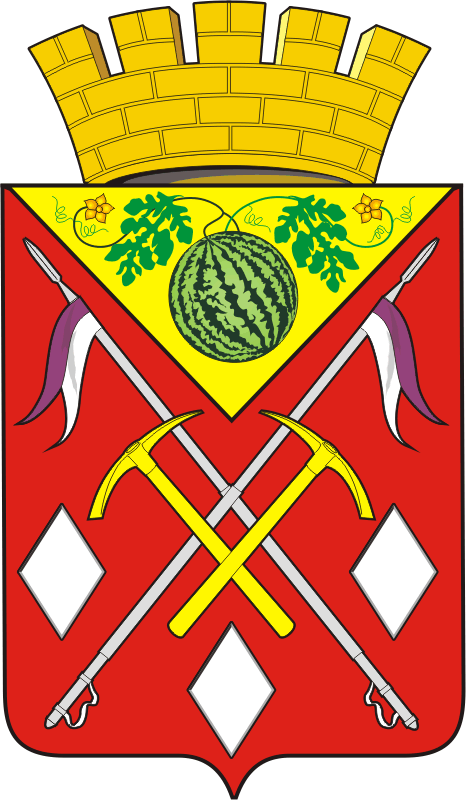 АДМИНИСТРАЦИЯМУНИЦИПАЛЬНОГО ОБРАЗОВАНИЯСОЛЬ-ИЛЕЦКИЙ ГОРОДСКОЙ ОКРУГОРЕНБУРГСКОЙ ОБЛАСТИПОСТАНОВЛЕНИЕ31.01. 2019 № 236-п 